FESL – Review Application Form – Vacant Land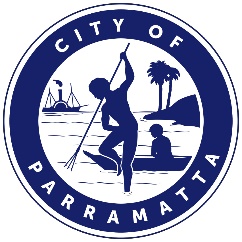 T 02 9806 5050 F 02 9806 5917E council@cityofparramatta,nsw.gov.auW www.cityofparramatta.nsw.gov.au126-130 Church Street PARRAMATTA NSW 2150					                             ABN 49 907 174 773PO Box 32 PARRAMATTA NSW 2124\Declaration: I hereby exercise my right, under sections 51 and 55 of the Fire and Emergency Services Levy Act 2017, to request that Council conducts a review of the above property’s land classification. Name of applicantAddress of property for which seeking review Assessment number (if known)     Property legal description (Lot and DP, if known)Contact address (if different)Contact phone numberBOX 1: CLASSIFICATION & EFFECTIVE DATE DETERMINED BY COUNCIL:BOX 1: CLASSIFICATION & EFFECTIVE DATE DETERMINED BY COUNCIL:BOX 1: CLASSIFICATION & EFFECTIVE DATE DETERMINED BY COUNCIL:BOX 1: CLASSIFICATION & EFFECTIVE DATE DETERMINED BY COUNCIL:BOX 2: CLASSIFICATION & EFFECTIVE DATE NOMINATED BY THE APPLICANTBOX 2: CLASSIFICATION & EFFECTIVE DATE NOMINATED BY THE APPLICANTBOX 2: CLASSIFICATION & EFFECTIVE DATE NOMINATED BY THE APPLICANTBOX 2: CLASSIFICATION & EFFECTIVE DATE NOMINATED BY THE APPLICANTFESL           classificationFESL           classificationVacant /                 non-vacantVacant /                 non-vacantFESL         classificationFESL         classificationVacant /                  non-vacantVacant /                  non-vacantEffective dateEffective dateEffective dateEffective dateEffective dateEffective dateEffective dateEffective dateReason you believe that the classification is incorrect:Reason you believe that the classification is incorrect:Reason you believe that the classification is incorrect:Reason you believe that the classification is incorrect:Reason you believe that the classification is incorrect:Reason you believe that the classification is incorrect:Reason you believe that the classification is incorrect:Reason you believe that the classification is incorrect:Signature of applicantDate